Victor Hugo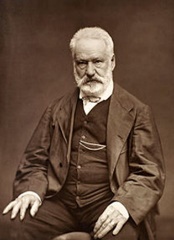 
Biography
Victor Hugo (26 February 1802 – 22 May 1885) was a French poet, novelist, and dramatist of the Romantic movement. Hugo is considered to be one of the greatest and best-known French writers. Hugo was at the forefront of the romantic literary movement with his play Cromwell and drama Hernani. Many of his works have inspired music, both during his lifetime and after his death. He produced more than 4,000 drawings in his lifetime, and campaigned for social causes such as the abolition of capital punishment.William Shakespeare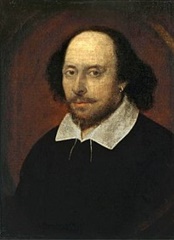 
Biography
William Shakespeare (26 April 1564 (baptised) – 23 April 1616) was an English poet, playwright and actor, widely regarded as the greatest writer in the English language and the world's pre-eminent dramatist.He is often called England's national poet and the "Bard of Avon". His extant works, including collaborations, consist of approximately 39 plays, 154 sonnets, two long narrative poems and a few other verses, some of uncertain authorship. His plays have been translated into every major living language and are performed more often than those of any other playwright.Dan Simmons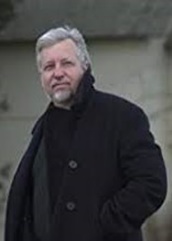 
Biography
Dan Simmons (born April 4, 1948) is an American science fiction and horror writer. He is the author of the Hyperion Cantos and the Ilium/Olympos cycles, among other works which span the science fiction, horror, and fantasy genres, sometimes within a single novel. A typical example of Simmons' intermingling of genres is Song of Kali (1985), winner of World Fantasy Award. He also writes mysteries and thrillers, some of which feature the continuing character Joe Kurtz.Ken Follet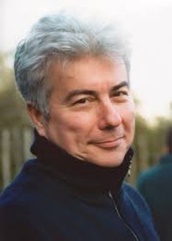 
Biography
Kenneth Martin "Ken" Follett (born 5 June 1949) is a Welsh author of thrillers and historical novels who has sold more than 150 million copies of his works. Many of his books have reached number 1 on the New York Times Best Seller list, including Edge of Eternity, Fall of Giants, A Dangerous Fortune, The Key to Rebecca, Lie Down with Lions, Triple, Winter of the World, and World Without End.CategoryTitlePublication dateNovelLe Dernier Jour d'un condamné1829NovelNotre-Dame de Paris1831NovelLes Misérables1862NovelLes Travailleurs de la mer1866NovelL'Homme qui rit1869NovelQuatrevingt-treize1874PlayCromwell1827PlayHernani1830PlayMarie Tudor1833CategoryTitlePublication datePlayTitus Andronicus1591PlayRomeo and Juliet1594PlayJulius Caesar1599PlayHamlet1600PlayTroilus and Cressida1601PlayOthello1604PlayKing Lear1605PlayMacbeth1605PlayTimon of Athens1605PlayAntony and Cleopatra1606PlayCoriolanus	1607PlayThe Tempest1610CategoryTitlePublication dateScienceFictionEndymion1996ScienceFictionHyperion1989ScienceFictionThe Fall of Hyperion1990ScienceFictionThe Rise of Endymion1997CategoryTitlePublication dateHistoricalFictionA Column of Fire2017HistoricalFictionEdge of Eternity2014HistoricalFictionFall of Giants2010HistoricalFictionThe Pillars of the Earth1989HistoricalFictionWinter of the World2012HistoricalFictionWorld Without End2007